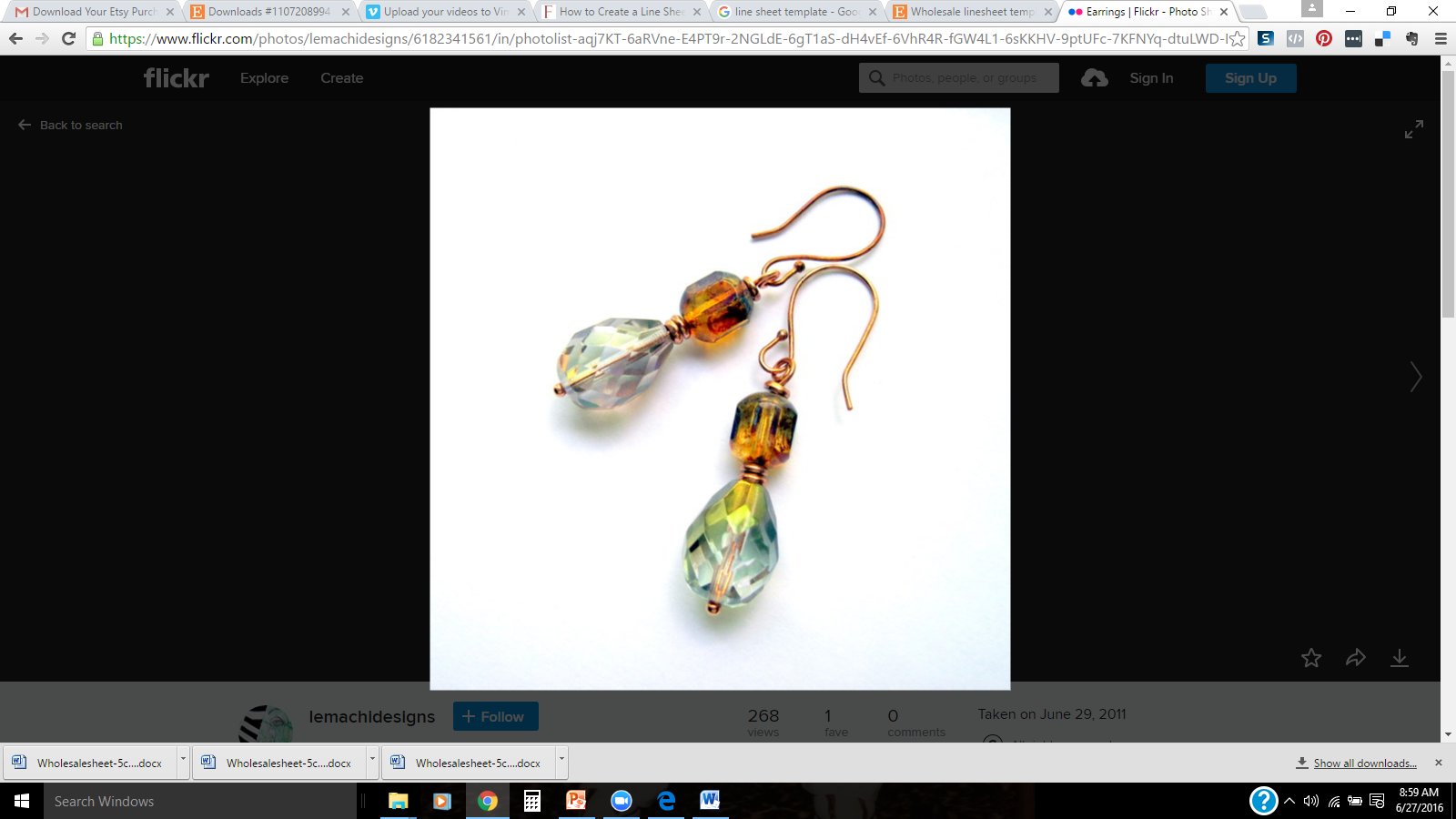 Style # or name$0.00Style # or name$0.00Style # or name$0.00Style # or name$0.00Style # or name$0.00Style # or name$0.00Style # or name$0.00Style # or name$0.00Style # or name$0.00Style # or name$0.00